　女性部５月　　　　　　　　　　　　　　　　　　　　　　　　　　　　「フェルメール展」鑑賞会のお知らせ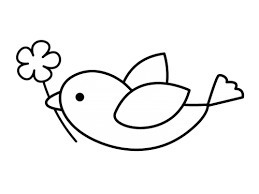 大阪府中途失聴・難聴者協会女性部大阪の街はそろそろピンク色に染まる頃になりました。待ちわびた、暖かく優しい春の訪れに、万歳したくなるような素敵な季節です。４月下旬の頃には、ピンク色から若葉の緑に変わり、新鮮な日常風景が眩しくなります。そんなすがすがしい季節に、今、話題の人気美術展「フェルメール展」をご一緒に鑑賞しませんか。素晴らしく美しい絵画を堪能しましょう。男性会員や賛助会員、要約筆記の皆様も大歓迎！ぜひぜひ、ご参加ください。☆場所：大阪市立美術館（天王寺公園内）☆日時４月２３日（火）＊お間違えの無いようご注意ください☆集合：AM 10：30（時間厳守）  JR天王寺駅　みどりの窓口前　☆障害者手帳をお忘れなく　手帳提示で同伴者1名も入場料が無料になります。☆鑑賞後、希望者は昼食をご一緒しましょう。　ただし、お店は当日のその時に飛び込みます。＊フェルメール展は最終日が5/12（日）です。人気のある話題の美術展で、10連休のゴールデンウィークが近いこともあり、混雑が予想されます。そのため、５月の集いの代替日として実施日を4/23にして、待ち合わせ時間を早めの10：30としました。ご理解くださいますようお願いいたします。問い合わせは橋川まで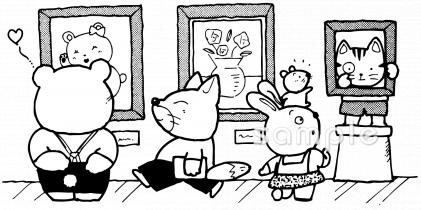 （FAX　072-876-5290）たくさんのご参加をお待ちしています！